№ п/пНаименование товараНаименование показателя, технического, функционального параметра, ед. изм. ПоказателяНаименование показателя, технического, функционального параметра, ед. изм. Показателя1Спортивное оборудованиеПримерный эскиз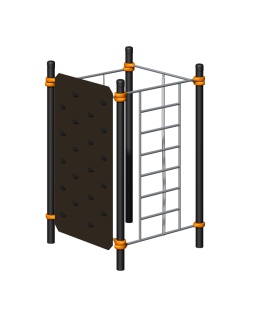 Внешние размеры (в статичном положении)Внешние размеры (в статичном положении)1Спортивное оборудованиеПримерный эскизДлина, мм (±50 мм)16871Спортивное оборудованиеПримерный эскизШирина, мм (±50 мм)16871Спортивное оборудованиеПримерный эскизВысота, мм (±50 мм)25181Спортивное оборудованиеПримерный эскизКомплектацияКомплектация1Спортивное оборудованиеПримерный эскизОбойма 108, шт.141Спортивное оборудованиеПримерный эскизСтойка, шт.41Спортивное оборудованиеПримерный эскизЛестница, шт.11Спортивное оборудованиеПримерный эскизКанат, шт.11Спортивное оборудованиеПримерный эскизКольца гимнастические, шт.11Спортивное оборудованиеПримерный эскизСкалолаз, шт.11Спортивное оборудованиеПримерный эскизОписание конструкцииОписание конструкции1Спортивное оборудованиеПримерный эскизСпортивное оборудование должно представлять собой устойчивую конструкцию, обеспечивающую безопасные условия для занятий спортом на открытом воздухе.Конструкция должна обладать высокой ударопрочностью и виброустойчивостью. Во избежание травм и застревания одежды и частей тела, изделие должно быть разработано и изготовлено в соответствии с требованиями ГОСТ Р 55677-2013. Изделие должно крепиться при помощи бетонирования стоек в грунт колодцы. Изделие должно быть антивандальным.Выступающие части болтовых соединений должны быть защищены пластиковыми заглушками либо иным способом, предусмотренным требованиями ГОСТ Р 55677-2013 и позволяющими обеспечить безопасность конструкции.Выступающие и доступные торцы труб при их наличии должны быть закрыты пластиковыми антивандальными заглушками.Все металлические части конструкции должны быть окрашены полимерной порошковой эмалью методом запекания в заводских условиях, что предотвращает металл от коррозии. Спортивное оборудование должно представлять собой устойчивую конструкцию, обеспечивающую безопасные условия для занятий спортом на открытом воздухе.Конструкция должна обладать высокой ударопрочностью и виброустойчивостью. Во избежание травм и застревания одежды и частей тела, изделие должно быть разработано и изготовлено в соответствии с требованиями ГОСТ Р 55677-2013. Изделие должно крепиться при помощи бетонирования стоек в грунт колодцы. Изделие должно быть антивандальным.Выступающие части болтовых соединений должны быть защищены пластиковыми заглушками либо иным способом, предусмотренным требованиями ГОСТ Р 55677-2013 и позволяющими обеспечить безопасность конструкции.Выступающие и доступные торцы труб при их наличии должны быть закрыты пластиковыми антивандальными заглушками.Все металлические части конструкции должны быть окрашены полимерной порошковой эмалью методом запекания в заводских условиях, что предотвращает металл от коррозии. 1Обойма 108Обойма 108Обойма 1081Хомут алюминиевый в сборе состоит из двух алюминиевых полуобойм. Размер хомута в сборе 207,5х151х55 мм. Одна полуобойма представляет собой деталь с вырезом посередине радиусом 54,25 мм, поверхность выреза соприкасается при установке с трубой диаметром 108 мм. В перпендикулярной плоскости к вырезу радиусом 54,25 мм расположен вырез радиусом 17,15 мм, который соприкасается с трубой-перекладиной диаметрами 34 мм или 33,5 мм. Каждая полуобойма имеет на внешней стороне логотип производителя. Все внешние острые кромки обоймы скруглены в виде фигурных конструкций полуобоймы, которые одновременно являются усиливающими ребрами. Одна полуобойма имеет габариты 207,5х73,5х55 мм. Полуобоймы имеют два отверстия для фиксации винтов диаметрами 11 мм. С наружной стороны полуобоймы по оси отверстий имеются углубления в виде шестиугольного паза, для фиксации крепежных изделий.Две полуобоймы закрепляются вокруг трубы посредством прижатия при стягивании двух винтов с круглой головкой и с внутренним шестигранным пазом с гайками через заранее подготовленные отверстия в полуобоймах. Полуобоймы покрашены порошковой краской.Хомут алюминиевый в сборе состоит из двух алюминиевых полуобойм. Размер хомута в сборе 207,5х151х55 мм. Одна полуобойма представляет собой деталь с вырезом посередине радиусом 54,25 мм, поверхность выреза соприкасается при установке с трубой диаметром 108 мм. В перпендикулярной плоскости к вырезу радиусом 54,25 мм расположен вырез радиусом 17,15 мм, который соприкасается с трубой-перекладиной диаметрами 34 мм или 33,5 мм. Каждая полуобойма имеет на внешней стороне логотип производителя. Все внешние острые кромки обоймы скруглены в виде фигурных конструкций полуобоймы, которые одновременно являются усиливающими ребрами. Одна полуобойма имеет габариты 207,5х73,5х55 мм. Полуобоймы имеют два отверстия для фиксации винтов диаметрами 11 мм. С наружной стороны полуобоймы по оси отверстий имеются углубления в виде шестиугольного паза, для фиксации крепежных изделий.Две полуобоймы закрепляются вокруг трубы посредством прижатия при стягивании двух винтов с круглой головкой и с внутренним шестигранным пазом с гайками через заранее подготовленные отверстия в полуобоймах. Полуобоймы покрашены порошковой краской.1СтойкаСтойкаСтойка1Стойки должны быть изготовлены из металлической трубы диаметром не менее 108 мм с толщиной стенки не менее 3 мм. Верхние торцы стоек должны быть закрыты антивандальными эллиптическими заглушками высотой не менее 5 мм.  Длина стойки должна быть не менее 2740 ммСтойки должны быть изготовлены из металлической трубы диаметром не менее 108 мм с толщиной стенки не менее 3 мм. Верхние торцы стоек должны быть закрыты антивандальными эллиптическими заглушками высотой не менее 5 мм.  Длина стойки должна быть не менее 2740 ммЛестницаЛестницаЛестницаЛестница должна состоять из двух горизонтальных связей, двух вертикальных стоек и не менее, чем шести перекладин. Габаритные размеры лаза должны быть: длина не менее 1386 мм, высота не менее 2135 мм. Стойки лестницы длиной не менее 2065 мм, не более 2070 мм должны быть изготовлены из металлической трубы диаметром не менее 33,5мм с толщиной стенки не менее 2,8 мм. На расстоянии не более 25 мм от торцов стойки должны быть поджаты до половины диаметра и приварены между двумя горизонтальными перекладинам на расстоянии не более 760 мм друг от друга. Перекладины длиной не менее 1385 мм должны быть изготовлены из металлической трубы диаметром не менее 33,5 мм с толщиной стенки не менее 2,8 мм. Ступени длиной не менее 760 мм должны быть изготовлены из металлической трубы диаметром не менее 33,5 с толщиной стенки не менее 2,8 мм. Оба торца ступеней должны быть поджаты до половины диаметра на расстоянии не более 25 мм от торцов и приварены по периметру прилегания к стойкам на расстоянии не менее 300 мм между осями ступеней.Лестница должна состоять из двух горизонтальных связей, двух вертикальных стоек и не менее, чем шести перекладин. Габаритные размеры лаза должны быть: длина не менее 1386 мм, высота не менее 2135 мм. Стойки лестницы длиной не менее 2065 мм, не более 2070 мм должны быть изготовлены из металлической трубы диаметром не менее 33,5мм с толщиной стенки не менее 2,8 мм. На расстоянии не более 25 мм от торцов стойки должны быть поджаты до половины диаметра и приварены между двумя горизонтальными перекладинам на расстоянии не более 760 мм друг от друга. Перекладины длиной не менее 1385 мм должны быть изготовлены из металлической трубы диаметром не менее 33,5 мм с толщиной стенки не менее 2,8 мм. Ступени длиной не менее 760 мм должны быть изготовлены из металлической трубы диаметром не менее 33,5 с толщиной стенки не менее 2,8 мм. Оба торца ступеней должны быть поджаты до половины диаметра на расстоянии не более 25 мм от торцов и приварены по периметру прилегания к стойкам на расстоянии не менее 300 мм между осями ступеней.КанатКанатКанатКанат, обжатый с двух сторон, длиной не менее 2200 мм должен быть закреплен на перекладине длиной не менее 1386 мм, изготовленной из металлической трубы диаметром не менее 33,5 мм с толщиной стенки не менее 3,2 мм. Для подвеса каната посередине перекладины должна быть предусмотрена скоба, изготовленная из металлического прута толщиной не менее 8 мм. С нижней стороны каната, у уровня земли, имеется грунтозаеп в виде цепи 6 и шпильки М8, длина кторой не менее 140мм, далее грунтозацеп бетонируется.Канат, обжатый с двух сторон, длиной не менее 2200 мм должен быть закреплен на перекладине длиной не менее 1386 мм, изготовленной из металлической трубы диаметром не менее 33,5 мм с толщиной стенки не менее 3,2 мм. Для подвеса каната посередине перекладины должна быть предусмотрена скоба, изготовленная из металлического прута толщиной не менее 8 мм. С нижней стороны каната, у уровня земли, имеется грунтозаеп в виде цепи 6 и шпильки М8, длина кторой не менее 140мм, далее грунтозацеп бетонируется.Кольца гимнастическиеКольца гимнастическиеКольца гимнастическиеКольца гимнастические должны состоять из колец, изготовленных из металлической трубы диаметром не менее 26,8мм и цепной подвески. Цепь должна быть сварная короткозвенная из оцинкованной стали категории 1а, изготовленная методом контактной электросварки, с габаритами звена 20x18,5 мм, толщиной звена не менее 6 мм, размер внутреннего размера по ширине не более 8 мм. На поверхности цепи не допускаются трещины, ситовидная пористость, плены и расслоения, в местах сварки нет непроваров, расслоений, пор, раковин и трещин.Кольца гимнастические должны быть закреплены на перекладине длиной не менее 1386 мм, изготовленной из металлической трубы диаметром не менее 33,5 мм с толщиной стенки не менее 3,2 ммКольца гимнастические должны состоять из колец, изготовленных из металлической трубы диаметром не менее 26,8мм и цепной подвески. Цепь должна быть сварная короткозвенная из оцинкованной стали категории 1а, изготовленная методом контактной электросварки, с габаритами звена 20x18,5 мм, толщиной звена не менее 6 мм, размер внутреннего размера по ширине не более 8 мм. На поверхности цепи не допускаются трещины, ситовидная пористость, плены и расслоения, в местах сварки нет непроваров, расслоений, пор, раковин и трещин.Кольца гимнастические должны быть закреплены на перекладине длиной не менее 1386 мм, изготовленной из металлической трубы диаметром не менее 33,5 мм с толщиной стенки не менее 3,2 ммСкалолазСкалолазСкалолазСкалолаз должен состоять из металлических горизонтальных перекладин в кол-ве 3шт., фанерной панели и 20 зацепов. Перекладины должны быть изготовлены из металлической трубы указанной длины диаметром не менее 33,5 мм с толщиной стенки не менее 3,2 мм. Оба конца перекладины должны крепиться на одинаковой высоте между двумя смежными стойками комплекса. Перкладины крепется к панели путем болтового соединения нсковзь просверленного через обе детали. Крепеж со стороны трубы закрывается антивандальными корпус-заглушка.Панель изготовленная из фанеры ФОФ с высокой водо- и износостойкостью, с антискользящим покрытием толщиной не менее 18 мм. К панели посредством резьбовых соединений должны крепиться не менее 20 зацепов, изготовленных их полиэтилена ПНД.Скалолаз должен состоять из металлических горизонтальных перекладин в кол-ве 3шт., фанерной панели и 20 зацепов. Перекладины должны быть изготовлены из металлической трубы указанной длины диаметром не менее 33,5 мм с толщиной стенки не менее 3,2 мм. Оба конца перекладины должны крепиться на одинаковой высоте между двумя смежными стойками комплекса. Перкладины крепется к панели путем болтового соединения нсковзь просверленного через обе детали. Крепеж со стороны трубы закрывается антивандальными корпус-заглушка.Панель изготовленная из фанеры ФОФ с высокой водо- и износостойкостью, с антискользящим покрытием толщиной не менее 18 мм. К панели посредством резьбовых соединений должны крепиться не менее 20 зацепов, изготовленных их полиэтилена ПНД.